Manifestazione di interesse per la partecipazione al progetto “Azioni per la valorizzazione e promozione del settore turistico, dei territori e delle produzioni di qualità”Valorizzazione innovativa per comunicare la destinazione turistica “Cammini enogastronomici Taranto”Da compilare ed inviare entro  venerdì 18 febbraio 2022 all’indirizzo mail francesca.sanesi@ta.camcom.it Nome e Cognome:  _____________________________________________________________Titolo: _______________________________________________________________________Azienda/Organizzazione: ________________________________________________________Indirizzo e-mail:  _______________________________________________________________Recapito telefonico: ____________________________________________________________Settore di riferimento: __________________________________________________________(indicare una tra: Ricettivo/Accoglienza turistica, Agroalimentare, Tours&Activities, Trasporti, Associazionismo e istituzioni, Altro)Comuni e territori di provenienza/dell’attività:_______________________________________Iscrizione a: 	[  ] seminario      oppure    [  ] seminario + laboratorio di co-progettazione (Barrare la casella prescelta)Nel caso di scelta di partecipare al seminario e anche al laboratorio di co-progettazione è richiesto di indicare in un breve testo di massimo 5 righe, la rilevanza e connessione delle attività del partecipante al cammino in oggetto, oppure una descrizione delle opportunità che il partecipante ritiene di poter portare al cammino. ________________________________________________________________________________________________________________________________________________________________________________________________________________________________________________________________________________________________________________________________________________________________________________________________________________Inviare questa manifestazione d’interesse all’indirizzo francesca.sanesi@ta.camcom.it, assieme all’allegato firmato elencati di seguito:Modulo di consensoLa firma può essere digitale o autografa (in quest’ultimo caso allegare copia del documento di identità)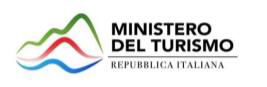 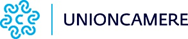 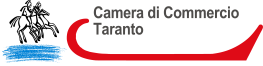 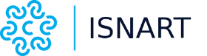 Luogo e data______________________Firma del dichiarante________________________